MUSTAQILLIK DARSI: SEN –QUDRAT MANBAI, SAODAT MASKANI, JONAJON OʻZBEKISTONIM!Mavzu: Mustaqillik  darsi. Sen –qudrat manbai, saodat maskani, jonajon oʻzbekistonim!        Dars  maqsadi:     Ta’limiy maqsad:  O’zbekiston   va uning   go’zal   go’shalari; oqila insonlari; kelajagi  porloq  yoshlari  haqida  suhbat.     Tarbiyaviy maqsad:  O’quvchilarni  O’zbekistonning tabiati, turli-tuman ranglardagi  jilosiga  va  baxtli turmushiga  qaratish,  shuningdek, ularda mehnatsevarlik, xushmuomalalik, kamtarlik,mardlik kabi fazilatlarni kamol toptirish     Rivojlantiruvchi maqsad: o’quvchilarning go’zallikni sevish  va  his qilish; mustaqil  fikrlash  ko’nikmalarini  shakllantirish.     Dars turi:  yangi tushuncha, bilimlarni shakllantiruvchi  dars.     Dars uslubi: Bilimlarni mustahkamlash     Dars jihozi: O’zbekiston surati, rasmlar, test, internet  yangiliklari, taqdimot, rag’bat  kartochkalari…     Darsning   shiori: “Sen – qudrat manbai, saodat maskani, jonajon Oʻzbekistonim”!     Darsning   borishi:     Tashkiliy qism:SalomlashishDavomatni  aniqlashSiyosiy   va  ma’naviy   daqiqa   tashkil  etish.    Darsning   borishi: Sinf    bayram  kayfiyatini    aks ettiruvchi bezaklar, shunigdek, O’zbekistonimiz  vodiylarini  aks  ettiruvchi  rangli  suratlar  bilan    bezatiladi.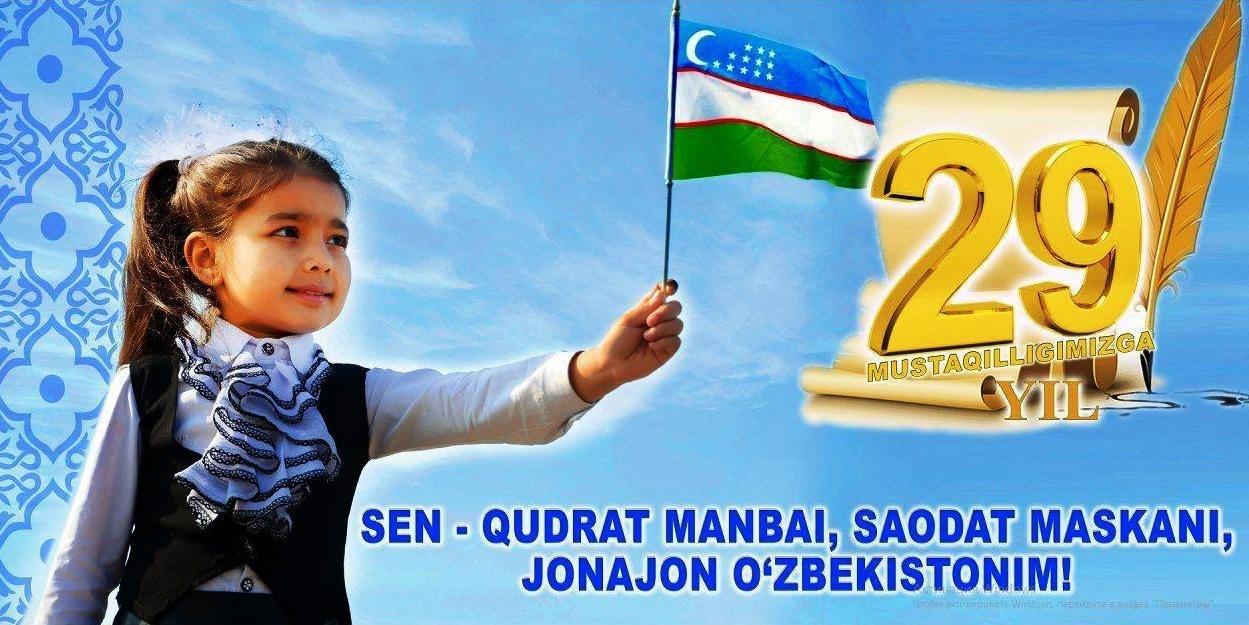 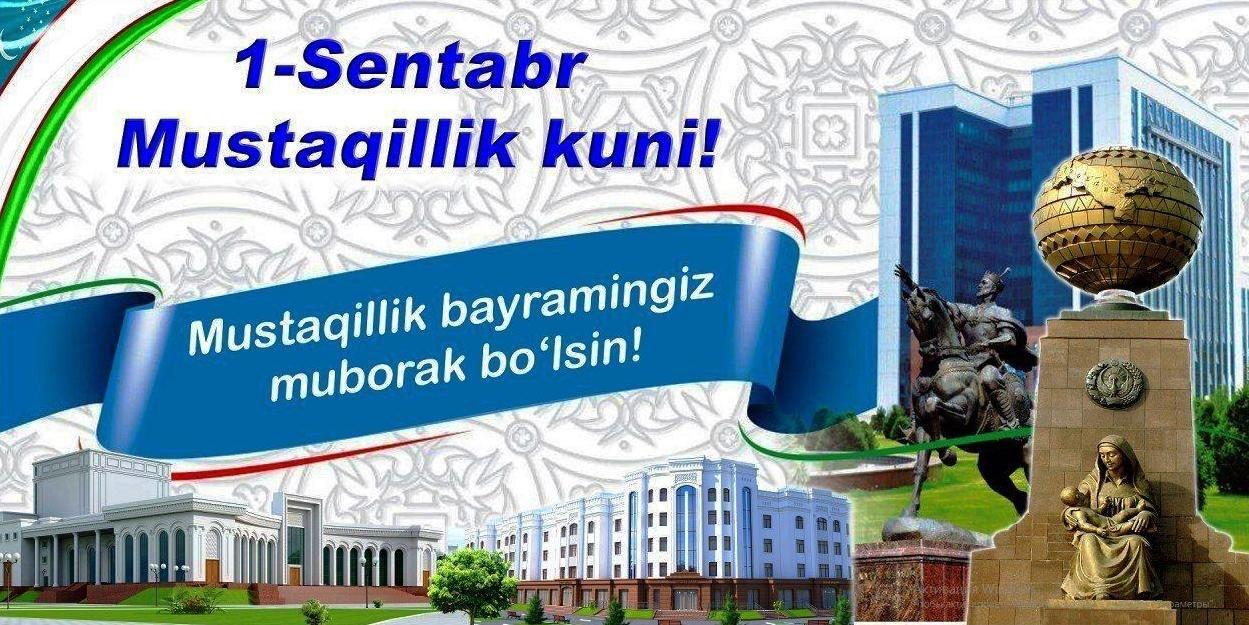       	Yangi  mavzu  bayoni:   	O‘zbekiston Respublikasi o‘z davlat mustaqilligini qo‘lga kiritgan buyuk tarixiy sana 1991- yil 1-sentyabr xalqimizning ijtimoiy-siyosiy, ma’naviy hayotida beqiyos o‘rin egallagan, har yili eng ulug‘, eng aziz bayram sifatida katta shodu-xurramlik bilan nishonlanadigan qutlug‘ ayyomdir.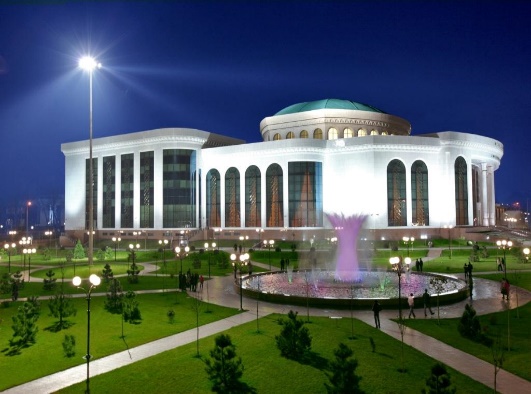 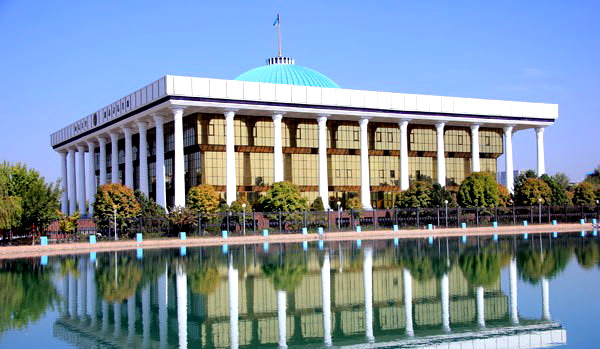 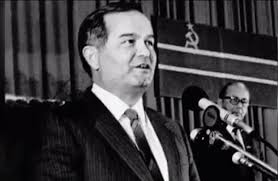 Mustaqillik haqida so‘z borar ekan, hech shubha yo‘qki,  ozod va obod yurtimizda istiqomat qilayotgan har bir fuqaroning qalbida shodlik, faxr-iftixor tuyg‘ulari uyg‘onadi. Jannatmakon O‘zbekistonning dunyo hamjamiyatidagi mavqei yuksalib, shahar va qishloqlarimiz ko‘rkam qiyofaga kirib borayotgani, mehnatkash xalqimiz bugunidan baxtiyor, shukronalik, ertasiga to‘la ishonch ruhi bilan yashayotganligini ko‘rib quvonadi kishi. Bu yil Vatanimiz, mamlakatimiz istiqlolining shonli sanasi – milliy mustaqilligimizning 29 yilligini nishonlash ostonasida turibmiz. Ushbu bayram har yili yurtimizning barcha viloyatlarida, xiyobonlaru – bog‘larda katta tantana bilan nishonlanadi. 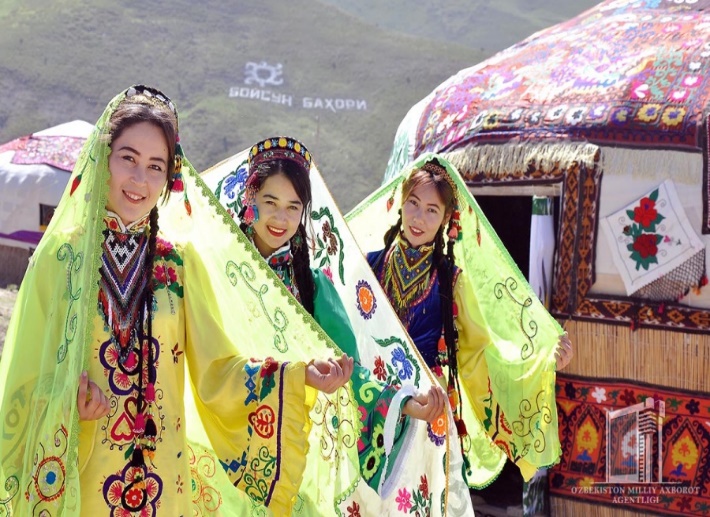 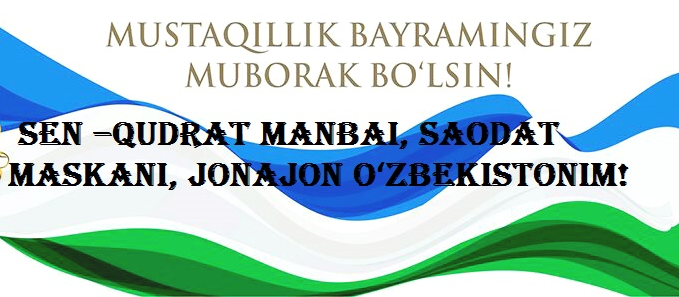 \Tarixi bir necha ming yillar bilan bo‘ylashadigan, jahon tamaddunining tamal toshini qo‘ygan, ilm-fani, san’ati, madaniyati, ulkan madaniy va ma’naviy merosi, olimu fuzalolari bilan dong taratgan xalqimiz o‘z istiqlolini osonlikcha qo‘lga kiritgani yo‘q. Yaqin o‘tmish — qariyb bir asr davomidagi mustabit tuzum xalq ijtimoiy-ma’naviy hayotini o‘z hukmronligi ostida, o‘z manfaatlari yo‘lida boshqardi.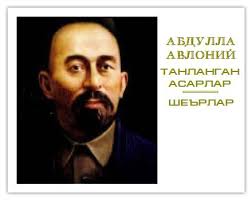 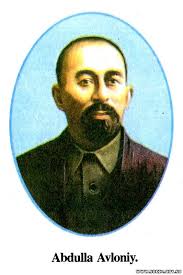 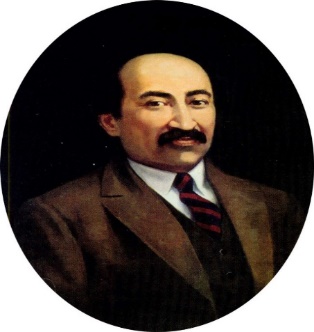 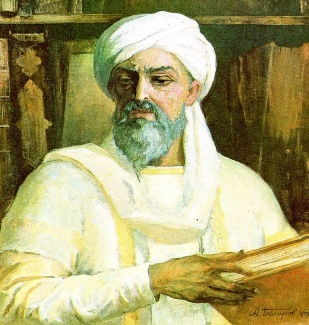 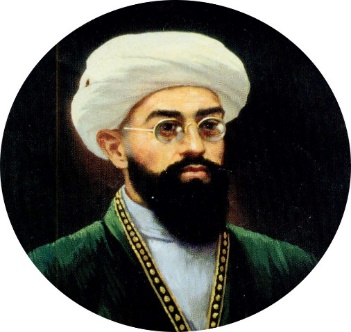 Mamlakatimizda mustaqillik yillarida olib borilgan keng ko‘lamli islohotlar natijasida milliy davlatchiligimiz poydevori mustahkamlanib, davlatimiz suvereniteti, chegaralarimiz daxlsizligi ta’minlandi, jamiyatimizda tinchlik va osoyishtalik, millatlararo totuvlik va diniy bag‘rikenglik muhitini kuchaytirish, qonun ustuvorligi, inson huquq va erkinliklari hamda manfaatlarini ro‘yobga chiqarish bo‘yicha ulkan ishlar amalga oshirildi.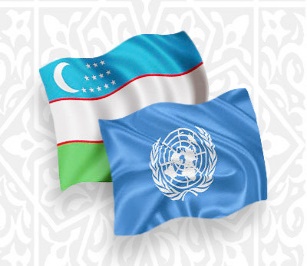 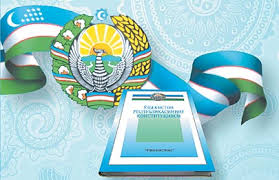 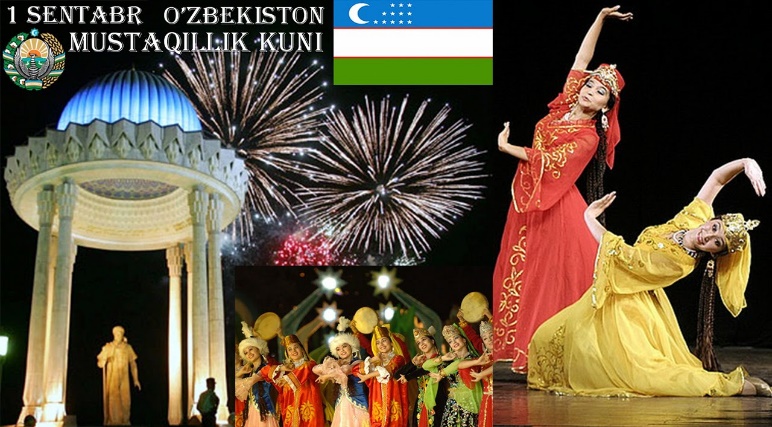 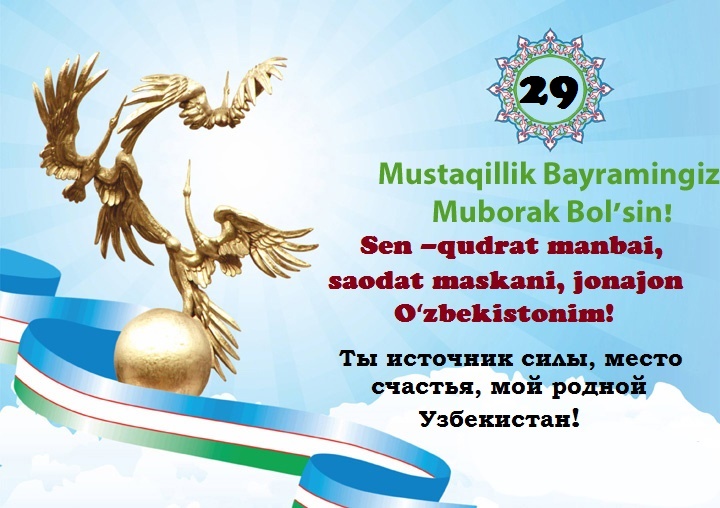 Yurtimizda o’tgan 29 yil mobaynida ko’plab ijobiy ishlar amalga oshirildi. Ayniqsa bunyodkorlik ishlarini aytib adog’iga yetolmaymiz. Maktablar, akademik litsey  va kasb- hunar kollejlari, ishlab chiqarish obyektlari, xizmat ko’rsatish, dam olish maskanlari qurildi, ko’cha va xiyobonlar obodonlashtirildi.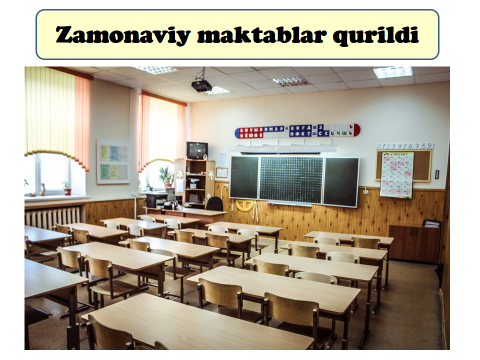 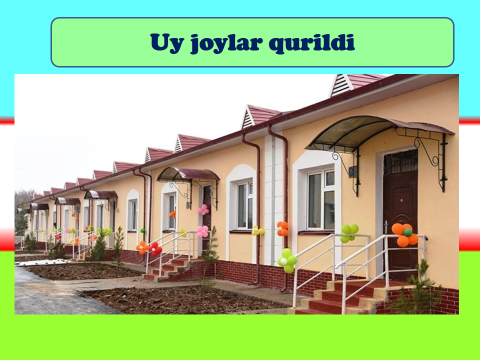 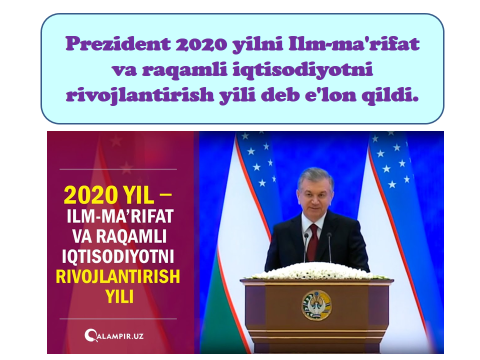 2017-2021 yillarda O‘zbekiston Respublikasini rivojlantirishning beshta ustuvor yo‘nalishi bo‘yicha Harakatlar strategiyasi ishlab chiqildi hamda  O‘zbekiston Respublikasi Prezidenti Shavkat Mirziyoyev tomonidan imzolandi. Ushbu Harakatlar strategiyasini amalga oshirish bo‘yicha jamiyatimizning barcha qatlami yakdillik namoyish etayotgani xalqimizning ulkan muvaffaqiyatlar, taraqqiyotning yangi marralariga erishish, pirovardida odamlarimiz turmush darajasini yanada oshirish imkonini bermoqda.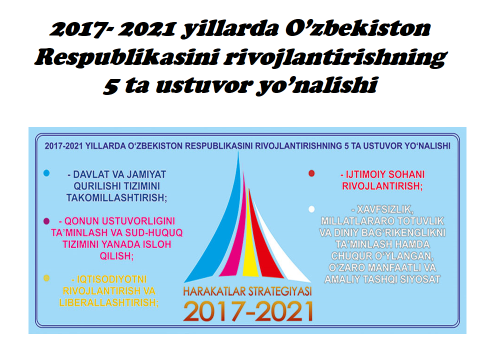 Mustaqillik yillarida Respublikamizning barcha joylarida shahar va qishloqlarida, turli sohalarda ko’p ishlar qilindi. Har jihatdan o‘zini anglayotgan millat ulug‘ bunyodkorliklar qilishga kirishib ketdi. O‘tgan 29 yil ichida O‘zbekiston tanib bo’lmas darajada o‘zgardi. Nafaqat ko‘chalar va xiyobonlar, bu davrda jamiyat va odamlar ham o‘zgarib, yurtdoshlarimiz erkin fikrlay boshladilar. Har kimning  o‘z vazifasiga nisbatan mas’uliyati ham ortdi. Shu bilan birga yoshlarda Vatanga sadoqat hissi kuchaydi. Inson uchun ozodlikdan qadrli ne’mat yo‘q.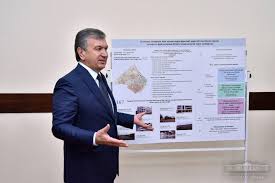 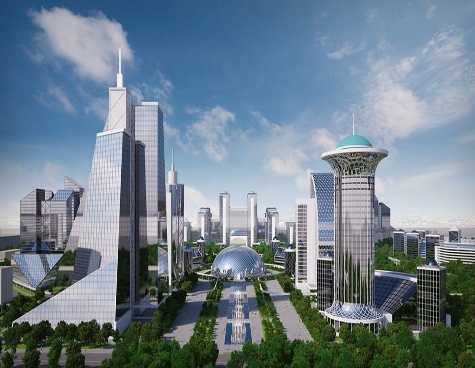 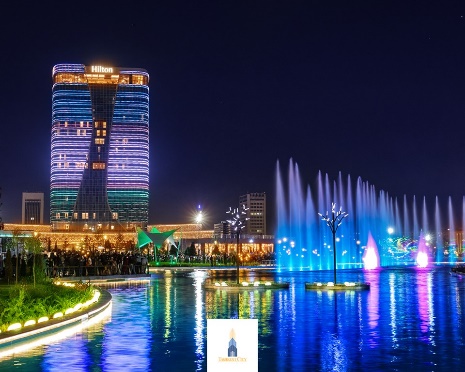 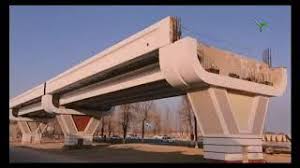 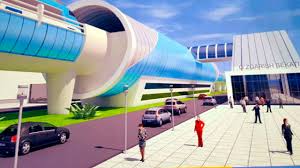 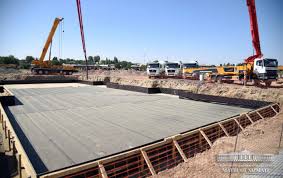 Istiqlol tufayli o‘zligimizni angladik, ozod xalq, mustaqil davlat sifatida O‘zbekistonning bor bo‘y-bastini, ulkan salohiyatini butun dunyoga namoyon qilish imkoni ochildi. Ozodlik bois bizni jahon tanidi, xalqimizning fidokorona mehnati, yoshlarimizning g‘ayrati, azmu shijoati ila vatanimizning shon-shuhrati olam uzra yanada kengroq yoyilmoqda. Hurriyat bergan beqiyos imkoniyatlar negizida ertangi kunimiz - erkin va farovon kelajagimizni  o‘z qo‘limiz bilan bunyod etmoqdamiz.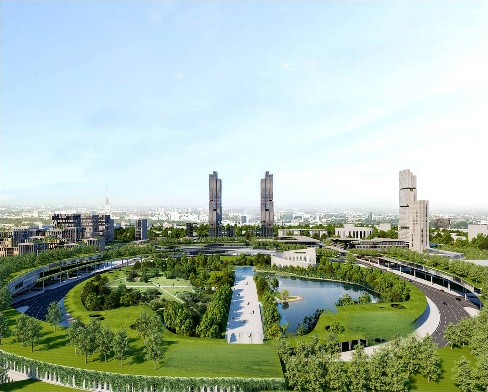 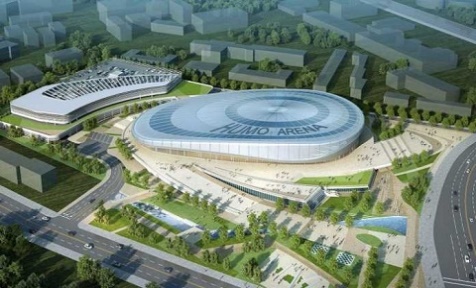 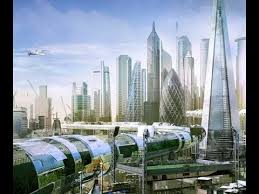 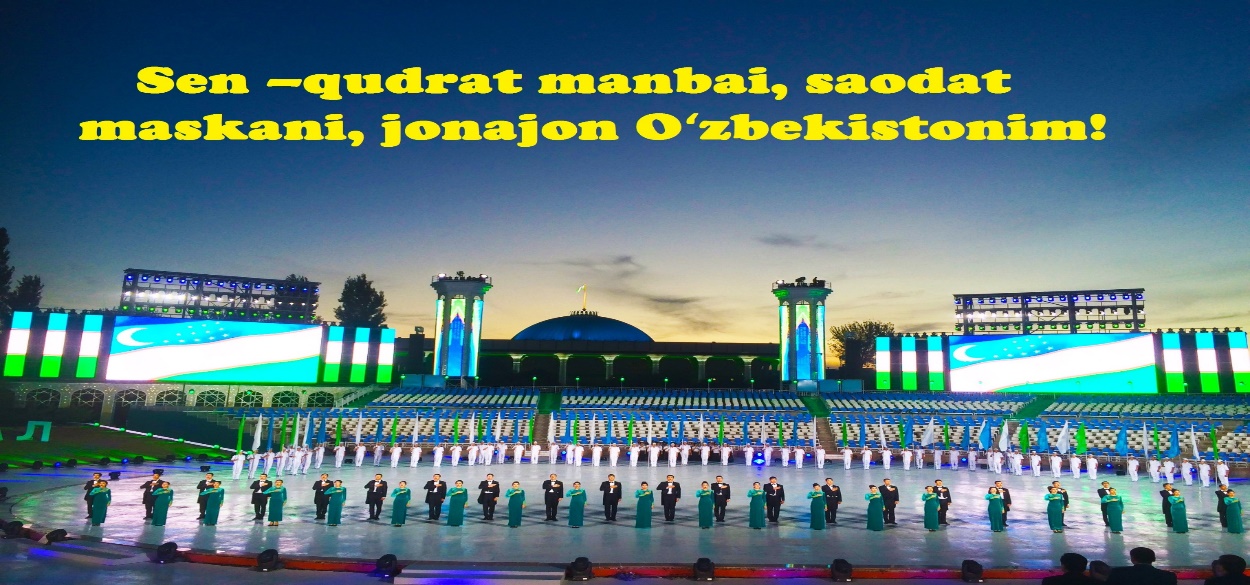 Darsda faol qatnashgan o`quvchilar rag`batlantiriladi.Uyga vazifa: o`quvchilarga Mustaqillik yillarida O'zbekiston Respublikasi yil nomlarini va o`zbekiston haqida ma`lumot yeg`ib kelish vazifa qilib beriladi.1991-yil (Alisher Navoiy yili) 1992-yil (Hamshiralar yili) 1993-yil (Ahmad Yassaviy yili) 1994-yil (Mirzo Ulugʻbek yili) 1995-yil (Abu Ali ibn Sino yili) 1996-yil (Amir Temur yili) 1997-yil (Inson manfaatlari yili) 1998-yil (Oila yili) 1999-yil (Ayollar yili) 2000-yil (Sogʻlom avlod yili) 2001-yil (Ona va bola yili) 2002-yil (Qariyalarni qadrlash yili) 2003-yil (Obod mahalla yili) 2004-yil (Mehr-muruvvat yili) 2005-yil (Sihat-salomatlik yili) 2006-yil (Homiylar va shifokorlar yili) 2007-yil (Ijtimoiy himoya yili) 2008-yil (Yoshlar yili) 2009-yil (Qishloq taraqqiyoti va farovonligi yili) 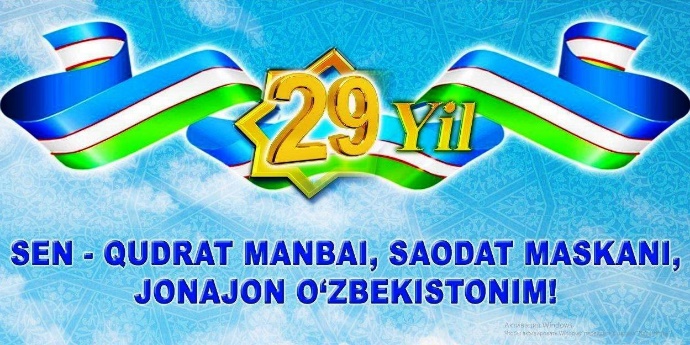 2010-yil (Barkamol avlod yili) 2011-yil (Kichik biznes va xususiy tadbirkorlik yili) 2012-yil (Mustahkam oila yili) 2013-yil (Obod turmush yili) 2014-yil (Sogʻlom bola yili) 2015-yil (Keksalarni eʼzozlash yili) 2016-yil (Sogʻlom ona va bola yili) 2017-yil (Xalq bilan muloqot va inson manfaatlari yili) 2018-yil (Faol tadbirkorlik, innovatsion gʻoyalar va texnologiyalarni qoʻllab-quvvatlash yili) 2019-yil (Faol investitsiyalar va ijtimoiy rivojlanish yili) 2020-yil (Ilm-maʼrifat va raqamli iqtisodiyotni rivojlantirish yili)